CADET Course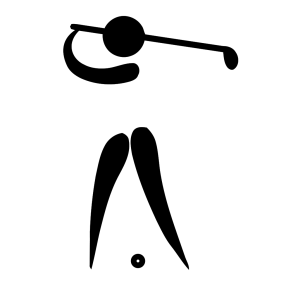 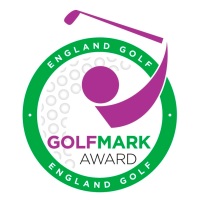 Ages 7+Course Content4 levels – Each Level 6 weeksProgressing each junior through the basic golf skills to playing on the course.Level 1 (6 Weeks)PUTTING				Grip, Set Up and strokeBASIC SHORT GAME			Grip, Set Up and strokeIRONS/RESCUE CLUBS		Grip, Set Up and strokeDRIVING				Grip, Set Up and strokeBUNKERS				Grip, Set Up and strokeRULES & ETIQUETTE			Understanding areas on the course						Safety trainingLevel 2 (6 Weeks)1.	PUTTING				Distance skills2.	BASIC SHORT GAME			Distance skills3.	IRONS/RESCUE CLUBS		Distance skills4.	DRIVING				Distance Skills5.	BUNKERS				Long and Short shots6.	RULES & ETIQUETTE			G.U.R and Dropping the ball						Pitch marks and bunker careLevel 3 (6 Weeks)1.	PUTTING				Accuracy skills – Training drills2.	BASIC SHORT GAME			Accuracy skills3.	IRONS/RESCUE CLUBS		Accuracy skills4.	DRIVING				Accuracy skills5.	BUNKERS				Accuracy skills – Plugged balls6.	RULES & ETIQUETTE			Staked trees, animal scrapes						Putting lines, shaking hands Level 4 (6 Weeks)1.	PUTTING				9 holes practice green2.	BASIC SHORT GAME			Target practice3.	DRIVING/LONG GAME		Target practice4.	WALK A HOLE				Learn different area’s	5.	PLAY A PAR 3				Play a par 36.	COURSE MANAGEMENT 		Playing strategies 